Staging Post 4.  Part B: Placement Profile                                         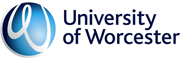 First Level  70 Days Placement Dates 28.1.19 -31.5.19This Profile is designed to enable you to capture the breadth of experience, knowledge and skills and to reflect who you are as a person in the context of social work.   Please note: A copy of your Profile is sent to appropriate agencies providing practice placements and your information will be kept in accordance with the DGPR. Please make sure these details are complete and up-to-date as your PE or WPS may need to contact you.Note:  Whilst every effort will be made to consider your practice interests, home location and what the agency can offer, practice placements are scarce resources and you must be prepared to be flexible and open to a placement opportunity. You may need to travel up 90 minutes to placement.It is a practice requirement that the placement day is 7 hours per day, not including travel or lunch, so you should make sure you are available to complete a full placement day.  The actual detail will need to be discussed, agreed and recorded at the initial Practice Learning Agreement meeting.Signed by student: 	___________________Date:			_________________Signed by tutor: 	___________________Date:			_________________Once completed student  must send copy of Part B only   to Lesley Parish, Practice Facilitator at l.parish@worc.ac.uk BA Social Work ProgrammeBA Social Work ProgrammeUG2 Staging Post 4   Part A  Semester 1 2018/19              Name of Personal Academic Tutor:                           DateName of trainee:        During term time in UG2 are you living at home or on campus or in rented accommodation?     UG2 Staging Post 4   Part A  Semester 1 2018/19              Name of Personal Academic Tutor:                           DateName of trainee:        During term time in UG2 are you living at home or on campus or in rented accommodation?     This tutorial should take place during weeks 5-8 Staging Post 4 is an important point in the programme when students will prepare their Practice Placement Profiles – found in Part B of the form. You should complete the form in full and then e mail to your PAT prior to your tutorial.After the tutorial email an amended copy to your PACT by the end of Week 9.    Send a copy of  completed Part B to  Lesley parish, Practice Facilitator on l.parish@worc.ac.uk ACTION: PACT please log Staging Post 4 tutorial on SOLE.This tutorial should take place during weeks 5-8 Staging Post 4 is an important point in the programme when students will prepare their Practice Placement Profiles – found in Part B of the form. You should complete the form in full and then e mail to your PAT prior to your tutorial.After the tutorial email an amended copy to your PACT by the end of Week 9.    Send a copy of  completed Part B to  Lesley parish, Practice Facilitator on l.parish@worc.ac.uk ACTION: PACT please log Staging Post 4 tutorial on SOLE.Transition into UG2Are you feeling at home at University?   How do you expect the second year to be different at University?Academic  Progress Assessment FeedbackWere the grades/marks you achieved in UG1 what you expected?What themes emerged from the assessment feedback and what do you need to address?What did you do in UG1 in relation to the themes for development and what do you intend to do, in order to improve grades and make progress in UG2?Engagement with taught courses and independent studyWhat targets for independent study have you made for this year? How will you achieve these aspects? What time management skills have you developed or improved?Attendance and Punctuality:Are you clear about the attendance and punctuality requirements for your course? Did you set yourself any targets for these last year?Wellbeing: Is there anything relating to your wellbeing or emotional health that it would be important / helpful to share with your PACT? Sources of support:  Are you clear about what support is available at UW for personal and academic matters?NAME: NAME: HOME ADDRESS: HOME ADDRESS: HOME TEL: MOBILE: EMAIL ADDRESS:EMAIL ADDRESS:PERSONAL TUTOR’S NAME: TEL. AND EMAIL: PERSONAL TUTOR’S NAME: TEL. AND EMAIL: In order to support you in practice please identify any disabilities, health conditions, learning support needs or caring responsibilities that may need to be taken into account when allocating the placement:**Please be prepared to discuss any of the above with your Practice Educator (PE) or Workplace Supervisor (WPS). In order to support you in practice please identify any disabilities, health conditions, learning support needs or caring responsibilities that may need to be taken into account when allocating the placement:**Please be prepared to discuss any of the above with your Practice Educator (PE) or Workplace Supervisor (WPS). Please identify any conflicts of interest with potential placement providers e.g. if a relative works in the agency etc. Please identify any conflicts of interest with potential placement providers e.g. if a relative works in the agency etc. DATE AND NUMBER OF DBS CHECK: DATE AND NUMBER OF DBS CHECK: DO YOU HAVE A CURRENT AND FULL DRIVING LICENCE?  YES/NOWILL YOU HAVE A CURRENT VEHICLE FOR USE ON PLACEMENT? YES/NOIF SO, DO YOU HAVE UP TO DATE BUSINESS INSURANCE AND MOT? YES/NODO YOU HAVE A CURRENT AND FULL DRIVING LICENCE?  YES/NOWILL YOU HAVE A CURRENT VEHICLE FOR USE ON PLACEMENT? YES/NOIF SO, DO YOU HAVE UP TO DATE BUSINESS INSURANCE AND MOT? YES/NOIn no more than 500 words please – Write a brief description of yourself, your background and your current life situation, including relevant employment, voluntary work and significant life experiences. In no more than 500 words please – Write a brief description of yourself, your background and your current life situation, including relevant employment, voluntary work and significant life experiences. Please identify the learning gained in relation to social work/care and identify which of the PCF domains relate to this. Please identify the learning gained in relation to social work/care and identify which of the PCF domains relate to this. Knowledge:Skills:Values:Knowledge:Skills:Values:What are your strengths as a practitioner? What are your strengths as a practitioner? What knowledge & Skills do you wish to gain in your first placement?What knowledge & Skills do you wish to gain in your first placement?If you have ever been personally involved in an Adult or Child Protection investigation, as an adult, this must be discussed with your personal tutor during your tutorial.If you have ever been personally involved in an Adult or Child Protection investigation, as an adult, this must be discussed with your personal tutor during your tutorial.Personal tutor comments on profile: Personal tutor comments on profile: 